Пояснительная записка к проекту постановленияадминистрации городского округа ЗАТО СвободныйОб утверждении административного регламента предоставления муниципальной услуги «Перевод жилого помещения в нежилое помещение и нежилого помещения в жилое помещение»Предлагаемый к обсуждению проект постановления администрации городского округа ЗАТО Свободный «Об утверждении административного регламента предоставления муниципальной услуги «Перевод жилого помещения в нежилое помещение и нежилого помещения в жилое помещение» (далее — Проект) характеризуется низкой степенью регулирующего воздействия по следующим признакам:проект постановления не устанавливает новые обязанности, запреты и ограничения для субъектов предпринимательской и инвестиционной деятельности, не изменяет содержание существующих обязанностей, запретов, ограничений, а также положений, Приводящих к увеличению расходов физических и юридических лиц.Административный регламент разработан в соответствии с Жилищным кодексом Российской Федерации, Градостроительным кодексом Российской Федерации, Указом Президента Российской Федерации от 07 мая 2012 года № 601 «Об основных направлениях совершенствования системы государственного управления», федеральными законами от 06 октября 2003 года № 131-ФЗ «Об общих принципах организации местного самоуправления в Российской Федерации», от 27 июля 2010 года № 210-ФЗ «Об организации предоставления государственных и муниципальных услуг» и от 27 июля 2006 года № 152-ФЗ «О персональных данных», Постановлением Правительства Российской Федерации от 10 августа 2005 года № 502 «Об утверждении формы уведомления о переводе (отказе в переводе) жилого (нежилого) помещения в нежилое (жилое) помещение», Распоряжением Правительства Российской Федерации от 18 сентября 2019 года № 2113-р «О Перечне типовых государственных и муниципальных услуг, предоставляемых исполнительными органами государственной власти субъектов Российской Федерации и муниципальными учреждениями, а также органами местного самоуправления», от 17.01.2019 № 63 «О разработке и утверждении административных регламентов исполнения муниципальных функций, предоставления муниципальных услуг», в соответствии с частью 4 статьи 23 Жилищного кодекса Российской Федерации.Разработка административного регламента связана с необходимостью определения сроков и последовательности действий (административных процедур) при предоставлении муниципальной услуги в целях повышения качества исполнения и доступности результатов предоставления муниципальной услуги, созданию комфортных условий для получателей муниципальной услуги.Проектом административного регламента устанавливается порядок информирования о муниципальной услуге, перечень необходимых документов для получения муниципальной услуги, сроки и последовательность административных процедур, осуществляемых в ходе предоставления муниципальной услуги, порядок взаимодействия между должностными лицами, взаимодействия с заявителями, порядок и формы контроля за предоставлением муниципальной услуги, а также порядок обжалования действий (бездействия) и решений, осуществляемых (принимаемых) в ходе предоставления муниципальной услуги,В связи с принятием Проекта не меняются полномочия администрации городского округа ЗАТО Свободный, не потребуется изменения численности работников, исполняющих функции, непосредственно связанные с предметом регулирования.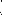 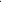 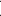 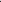 Реализация выбранного в Проекте способа регулирования не связана возникновением возможных рисков и негативных последствий как для групп субъектов предпринимательской деятельности, так и для органов местного самоуправления и населения городского округа ЗАТО Свободный.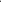 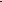 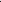 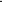 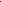 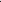 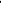 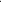 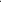 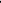 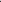 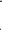 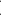 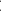 